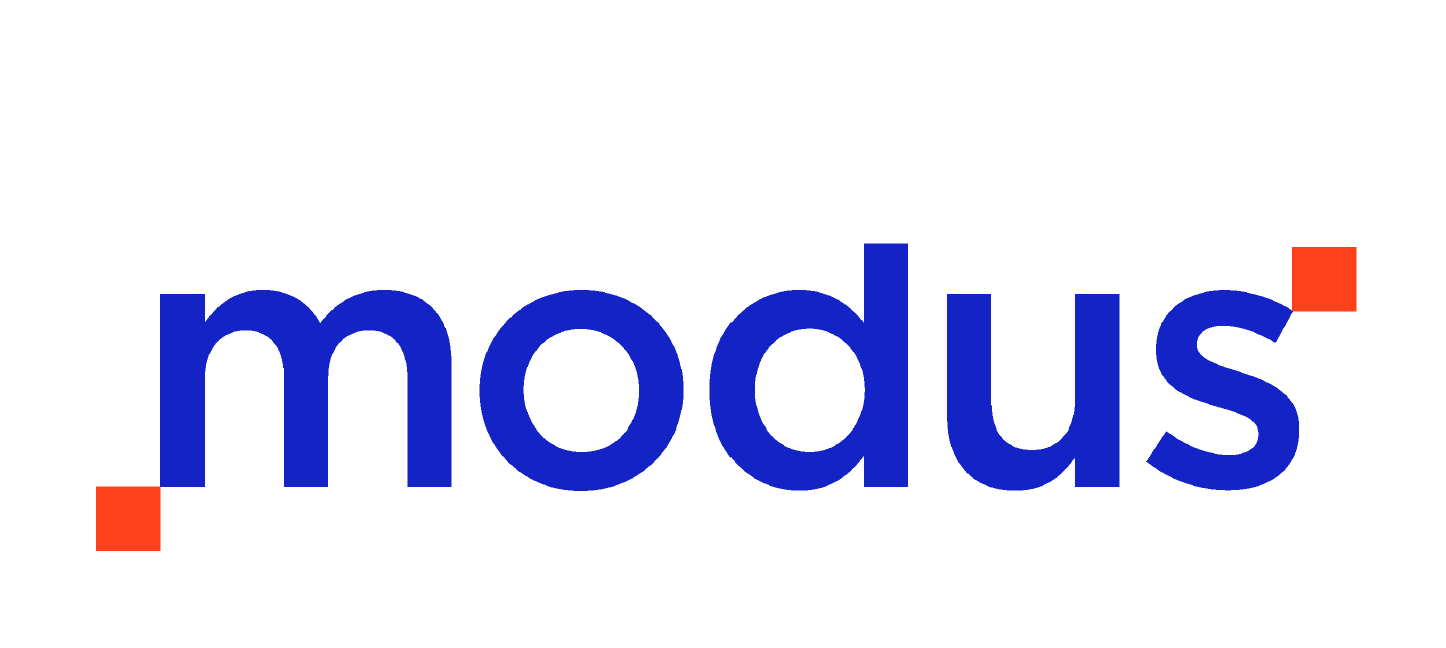 Intelligent Information ManagementQuick Reference guideΔιαδικασία 5.4Γρήγορη διαδικασία υπογραφώνΠίνακας περιεχομένων1.	Εισαγωγή	32.	Εισαγωγή εγγράφου	43.	Αποστολή για υπογραφή	54.	Ενημερώσεις υπογραφών	7ΕισαγωγήΠλέον της διαδικασίας σχεδιασμού σειριακής ροής υπογραφών από το χρήστη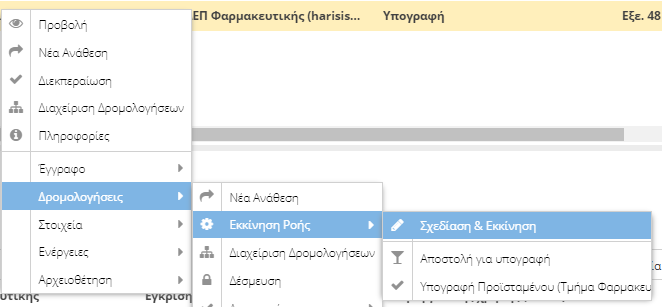 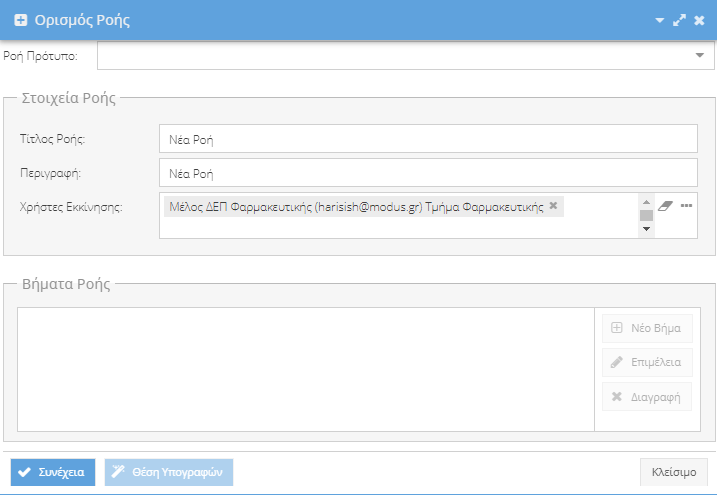 Δίνεται η δυνατότητα για γρήγορη εισαγωγή εγγράφου και επιλογή παραληπτών για υπογραφή σε λίγα βήματα, κάτι το οποίο είναι και το αντικείμενο του συγκεκριμένου οδηγού.Εισαγωγή εγγράφουO Χρήστης πιέζει το πλήκτρο επιλογής εγγράφου στο portlet εισαγωγής εγγράφων στην αρχική σελίδα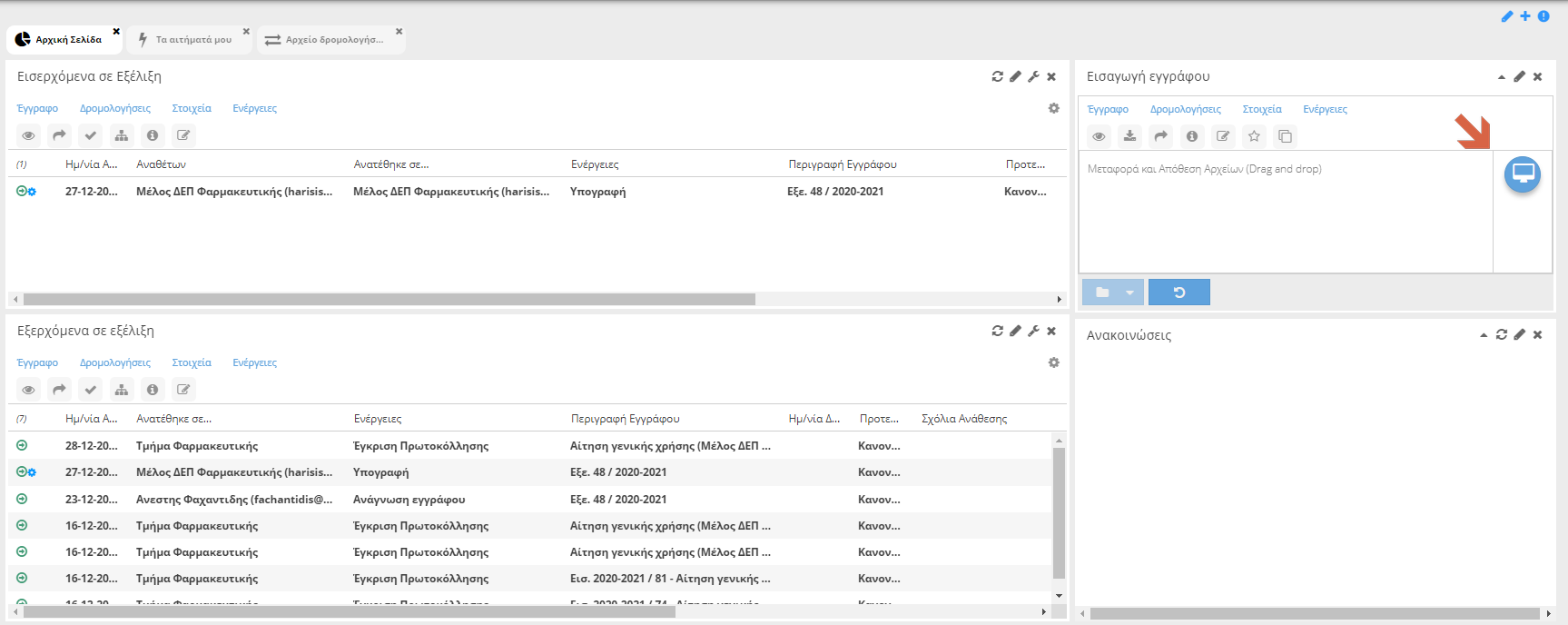 και επιλέγει το έγγραφο προς υπογραφή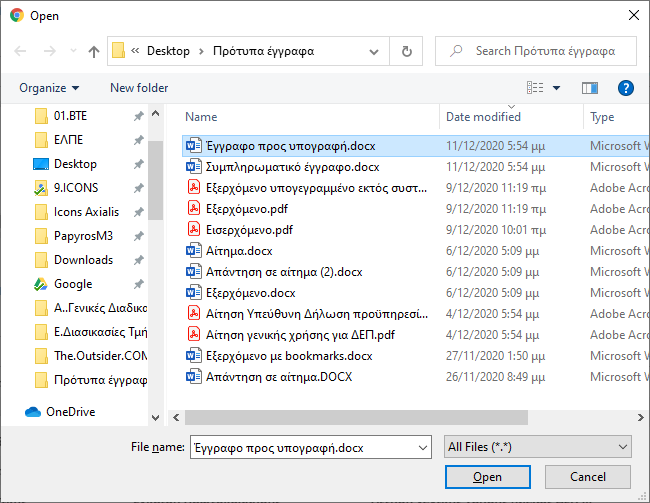 η το σύρει κατευθείαν το έγγραφο στο κέντρο του portlet.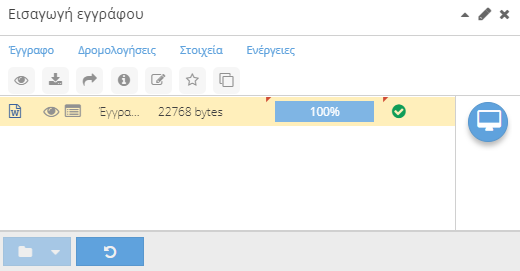 Αποστολή για υπογραφήΓια το έγγραφο το οποίο εισήχθη στο προηγούμενο βήμα ο χρήστης επιλέγει «Αποστολή για υπογραφή».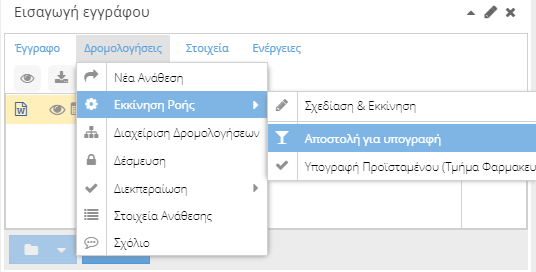 Εμφανίζεται το παράθυρο επιλογής χρηστών και πιέζει το σχετικό πλήκτρο επιλογής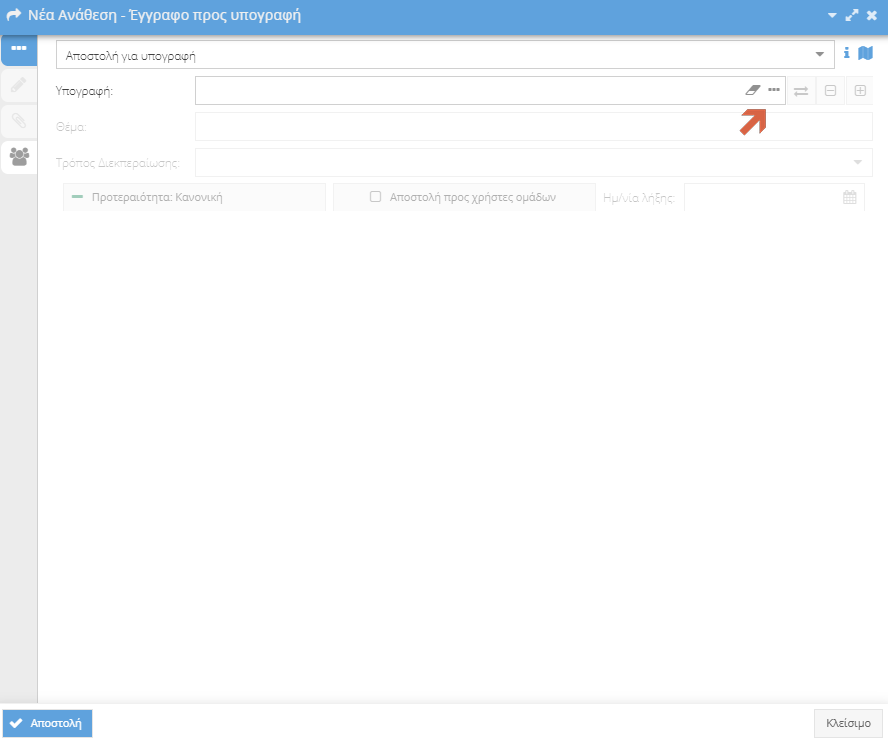 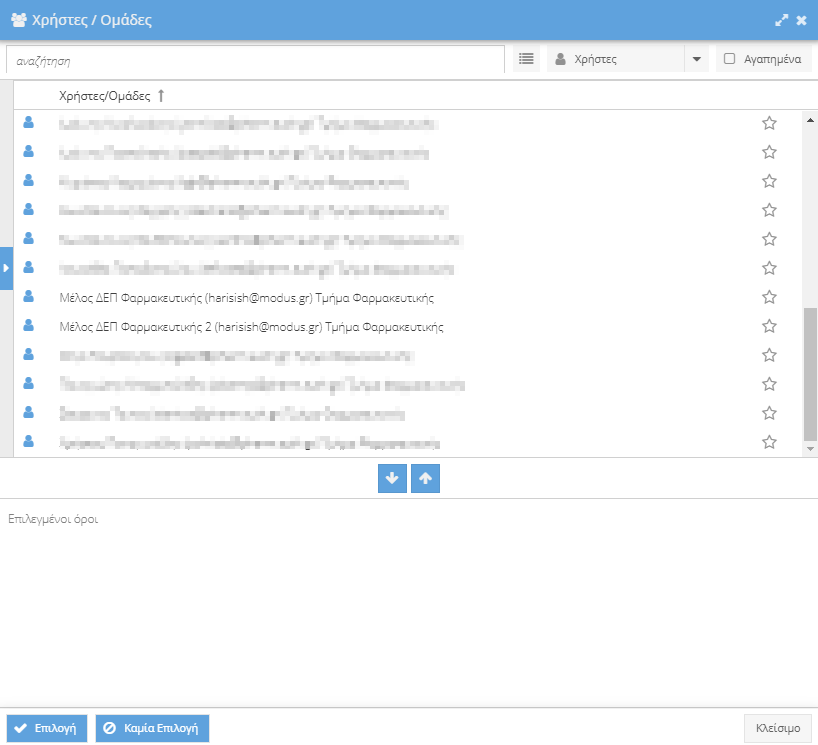 Η επιλέγει πληκτρολογώντας στο σχετικό πεδίο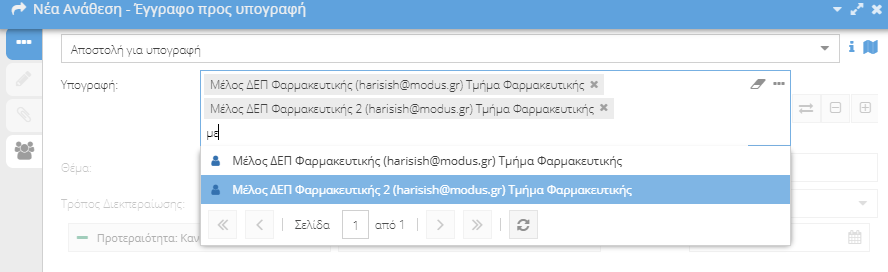 Και τέλος πιέζει το πλήκτρο  .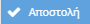 Οι δρομολογήσεις  για υπογραφή εμφανίζονται στα «εξερχόμενα σε εξέλιξη» στην αρχική σελίδα του χρήστη.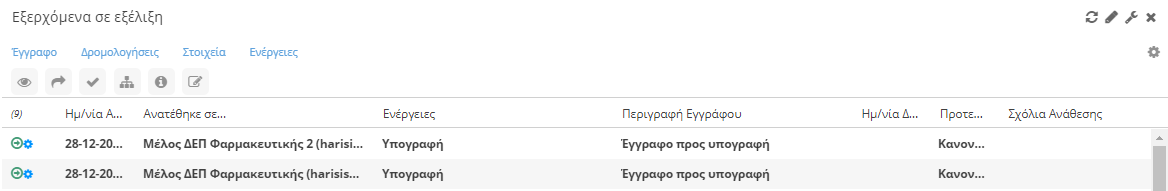 Ενημερώσεις υπογραφώνΓια κάθε υπογραφή ο χρήστης θα λαμβάνει σχετική ειδοποίηση με κατάλληλο μήνυμα ηλεκτρονικού ταχυδρομείου.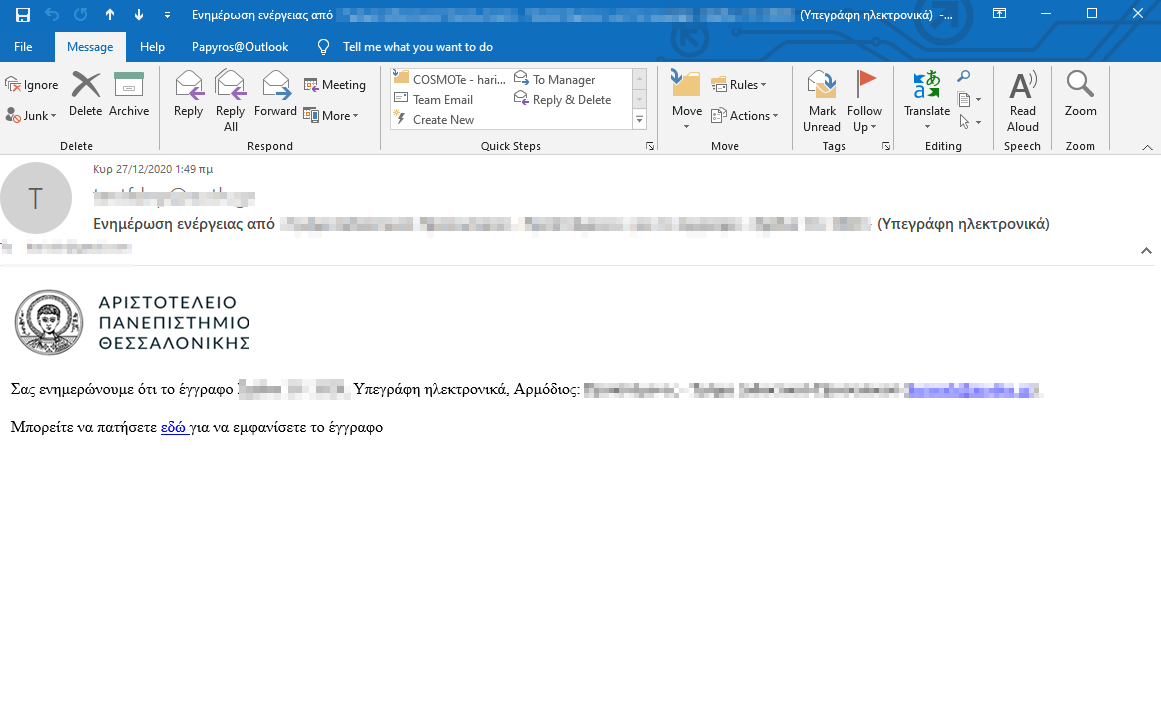 